Instrucciones para los autores respecto a la preparación de artículos para el Congreso Iberoamericano de Investigación Cualitativa (CIAIQ)Alfred Hofmann1, Brigitte Apfel1, Ingrid Haas2, Anna Kramer2, Nicole Sator3 y Erika Siebert-Cole4  1 Departamento de Educación Universidad de Heidelberg, Alemania. hofmann@gmail.com; apfel@gmail.com;2 Departamento de Educación Universidad de São Paulo, Brasil. hofmann@gmail.com; apfel@gmail.com; 3 Institución... de los 3 autores... etc. Resumen. El resumen debe sintetizar el contenido del artículo y contener mínimo 70 y máximo 150 palabras. Debe ajustarse al siguiente formato: fuente de 9 puntos, 1,0 cm de márgenes derecha e izquierda del cuerpo principal de texto. Además debe tener dos líneas en blanco (10 puntos) antes y después del resumen. Este modelo ya está en el formato requerido. Palabras clave: Nos gustaría animarte a crear una lista de palabras clave en esta sección, separadas por punto y coma (;) hasta un máximo de 5.Título del artículo en inglésAbstract. The abstract should summarize the contents of the paper and should contain between 70 and 150 words. It should be set in 9-point font size and should be inset 1.0 cm from the right and left margins of the main text. There should be two blank (10-point) lines before and after the abstract. This document is in the required format. Keywords: We would like to encourage you to list your keywords in this section, separated by semi-collon (;), up to the maximum of 5.1 IntroducciónEste fichero de Word contiene las instrucciones para los usuarios y se puede utilizar como una plantilla. Por favor envíe los archivos de Word finales con el texto revisado, para posteriormente ponerse en contacto con el revisor. Éste suele ser generalmente uno de los organizadores del congreso. No podrá actualizar los archivos en un momento posterior. Tenga en cuenta que no necesitamos el texto impreso.Es importante que usted sepa, que no se puede modificar un texto de ninguna manera una vez haya sido publicado. Esto se aplica tanto a la impresión como a la publicación en línea. Cada detalle, incluyendo el orden de los nombres de los autores, se debe comprobar antes de enviar el texto a los Editores.1.1 Verificación del FormatoEste modelo proporciona a los autores la mayoría de las especificaciones de formato necesarias para la preparación de las versiones electrónicas de sus documentos. Todos los componentes estándar de los textos fueron especificados por tres razones: (1) Facilidad de uso en cuanto al formato de textos individuales, (2) el cumplimiento automático de los requerimientos electrónicos que facilitan la producción simultánea y  posterior de productos electrónicos, y (3) cumplimiento del estilo de acuerdo a las actas del congreso.1.2 Informaciones adicionales exigidas por los editores Si usted tiene más de un apellido, por favor asegúrese de que el editor comprenda como deben ubicarse en el índice de autores.2 Preparación del textoEl área de impresión es de 160 mm × 229 mm. El texto debe estar justificado y ocupar todo el ancho de la línea, de modo que el margen derecho no sea irregular, si es necesario utilice palabras separadas por un guión, según el caso. Por favor, llene las páginas de manera que la longitud del texto no sea inferior a 200 mm, si es posible.Utilice un tamaño de fuente de 10 puntos para el nombre del (de los) autor(es) o la(s) autora(s) y fuente 9 puntos para la información del autor y el resumen. En el texto principal, utilice fuente de 11 puntos e interlineado sencillo. Le recomendamos que utilice la fuente Calibri. La cursiva se puede utilizar para enfatizar palabras en texto plano. La Negrita y el subrayado deben evitarse.Secciones. Las secciones deben ser capitalizadas (es decir los sustantivos, los verbos, y las demás palabras exceptuando artículos, preposiciones y conjunciones, deben ser definidos con una mayúscula inicial) a excepción del título deben estar alineados a la izquierda. Las palabras unidas por un guion están sujetas a una norma especial. Si la primera palabra puede estar aislada, la segunda palabra debe estar en mayuscula. La fuente de los cuerpos se muestra en la Tabla 1.Algunos ejemplos de las secciones son: "Criteria to Disprove Context-Freeness of Collage Languages", "On Correcting the Intrusion of Tracing Non-deterministic Programs by Software", "A User-Friendly and Extendable Data Distribution System", "Multi-flip Networks: Parallelizing GenSAT", "Self-determinations of Man". Tabla 1.  Cuerpo y tamaño de fuente. Los títulos siempre deben ubicarse encima de las tablas2.1 Tipos de trabajos que pueden presentarseArtículo Completo: trabajo de I+D concluido, que se inscribe en los temas del congreso. Los textos DEBEN tener al menos 8 y un máximo de 10 páginas.Artículo Breve: artículo inicial o artículo que requiere profundización teórica o aclaración de los resultados. El componente metodológico debe tener ideas relevantes para la discusión. El Artículo Breve debe tener un máximo de 6 páginas y un mínimo de 4 páginas.Observación. Los artículos completos podrán ser aceptados como artículos breves, sujetos a un máximo de 6 páginas. Por ejemplo, los artículos con 7 páginas deben incrementarse hasta un mínimo de 8 páginas y ser presentados como Artículo Completo, o cortados en 6 páginas y presentarse como Artículo Breve.Sesión de Vídeo (Presentación Online): los videos aceptados serán presentados en sesiones de video paralelas (canal de YouTube) en el ámbito del programa de CIAIQ2019. Las contribuciones de video aceptadas (acompañadas de textos) se incluirán en las Actas en línea del CIAIQ2019; la presentación de videos en línea debe hacerse de acuerdo a lo siguiente:1) Presentación de Texto Regular: presentar el artículo completo o artículo breve, seleccionando la opción EasyChair "Video Session”;2) Presentación de Vídeo: vídeos de 1,5 a 3 minutos (máximo 50MB) que ilustren los nuevos y emocionantes resultados, son muy esperados para la edición CIAIQ2019. Por favor, no use códecs especiales (codificadores / decodificadores), a fin de proporcionar la máxima portabilidad posible entre plataformas. Recomendamos el uso de los formatos MPEG-1 o MPEG-4.2.1 Figuras Verifique que todas las líneas en las tablas o gráficos lineales no se interrumpan y tengan una anchura constante. Los detalles y cifras dentro de las tablas sean claramente legibles y no estén uno encima del otro. Las letras en las figuras deben tener una altura de 2 mm (longitud de 10 puntos). Las figuras deben estar numeradas y deben tener un título o leyenda en la parte inferior, a diferencia del título que pertenece a una tabla, el cual siempre debe estar por encima de ella. Por favor, centrar los títulos entre los márgenes y colocarlos en fuente de 9 puntos (Fig. 1 muestra un ejemplo). La distancia entre el texto y la figura debe ser de 8 mm; la distancia entre la imagen y el título debe ser de 6 mm.Para asegurarse de que la reproducción de gráficos tenga buena calidad, no se aconseja el uso de sombreado. El contraste debe ser tan pronunciado como sea posible.Si es necesario el uso de imágenes, asegúrese de que está satisfecho con la calidad de impresión antes de enviar los archivos.Observación 1. En volúmenes impresos, las ilustraciones son generalmente en blanco y negro (medios tonos). Sólo en casos excepcionales, cuando el autor está dispuesto a cubrir los costos adicionales que ello suponga, se aceptan imágenes a color. Las imágenes a color son bienvenidas en la versión electrónica gratuita. Si envía fotografías a color que se van a imprimir en blanco y negro, por favor asegúrese de que en realidad son legibles en blanco y negro. Algunos colores no surgen convenientemente cuando se hace este cambio.Fig. 1. Ejemplo de leyenda de una Figura. Muestra una figura que consiste en diferentes tipos de barras. Los elementos de la imagen descritos en la leyenda deben estar en cursiva, como se ilustra en esta misma leyenda.2.3 Notas de Pie de PáginaEl numeral que aparece en el texto utilizado para referirse a una nota al pie, irá directamente después de la palabra que se debate o - en relación con una oración o una frase, seguida de un signo de puntuación (coma, punto y coma, o punto). Las notas deben aparecer en la parte inferior del área de texto normal, con una línea de 5 cm definida inmediatamente encima.2.4 Citaciones Para citaciones en el texto, por favor utilice el estilo APA-6.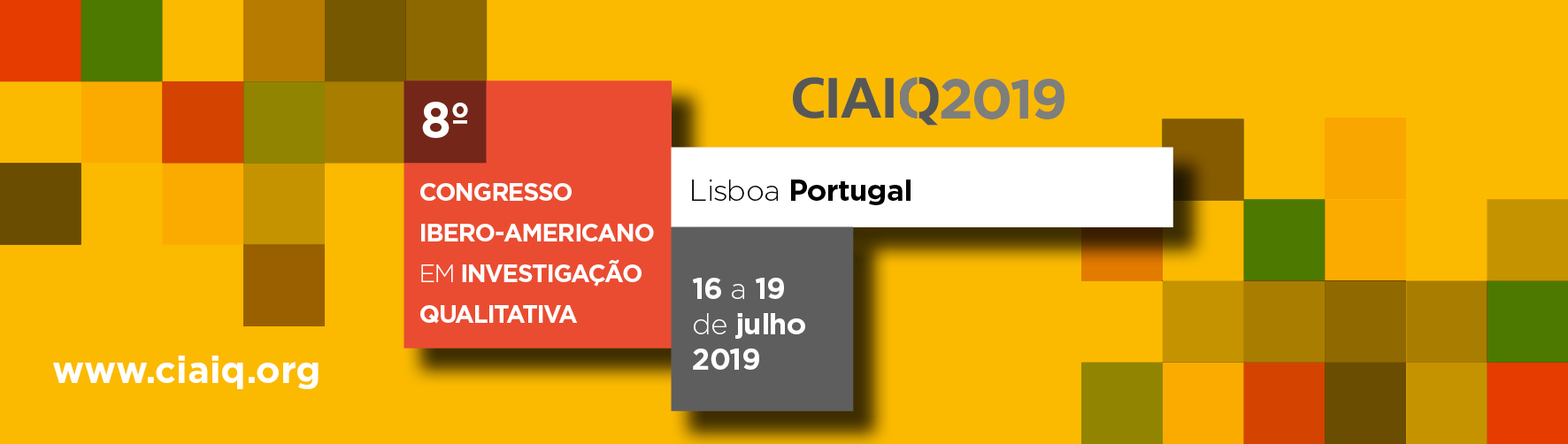 Fig. 2.  Ejemplo de leyenda de una Figura. Muestra una figura que consiste en diferentes tipos de barras. Los elementos de la imagen descritos en la leyenda deben estar en cursiva, como se ilustra en esta misma leyenda.2.5 Numeración de Páginas y Títulos de EncabezadoNo es necesario numerar las páginas. Si el título del texto es demasiado largo para ser utilizado como título de encabezado, será reducido. Sus sugerencias sobre cómo realizar la reducción serán bienvenidas.3 MetodologíaTenga en cuenta que si su dirección de correo electrónico fue compartida en su texto, también será incluida en los meta-datos de la versión en línea.Haga énfasis en la relación y coherencia interna entre las preguntas de investigación y las opciones metodológicas.IMPORTANTE: Al tratarse de una conferencia internacional sobre Investigación Cualitativa, 1/3 del artículo debe tener un enfoque en la metodología. Este enfoque debe analizar la relación entre las cuestiones de investigación, teorías y resultados con la metodología utilizada. Las conclusiones deben reflejar la importancia de la metodología basada en los resultados del trabajo y en la literatura publicada sobre el tema. Los artículos que no cumplan con este criterio serán devueltos para su corrección o rechazados.4 BibTeX y Software de CitaciónLe recomendamos que utilice los softwares dedicados (como EndNote®, Mendeley® etc.), para lograr las citaciones en formato APA-6.5 ConclusionesSolamente utilizamos referencias que utilicen el estilo APA-6, así:  (Biggs, 1999)… (Teixeira-Dias, Pedrosa de Jesus, Neri de Souza, & Watts, 2005; Watts & Alsop, 2000) … De acuerdo con Clemente, Vieira, Martins, & Andrade, (2013) e Costa, Loureiro, Reis, & Neri de Souza, (2015).Agradecimientos.  Esta sección debe ser tratada como de 3º nivel y no debe tener atribuida una numeración. ReferenciasBiggs, J. (1999). Teaching for quality learning at university. Philadelphia: Open University Press.Clemente, M. R., Vieira, R., Martins, F., & Andrade, A. I. (2013). Linguistic diversity in Aveiro, Portugal: Exploring linguistic landscape methodologies in the «Beira Mar» neighborhood. Internet Latent Corpus Journal, 3(1), 116–133.Costa, A. P., Loureiro, M. J., Reis, L. P., & Neri de Souza, F. (2015). Análise de Interações Focada na Colaboração e Cooperação do Modelo 4C. Revista Lusófona de Educação, 29, 19–39.Teixeira-Dias, J. J. C., Pedrosa de Jesus, H., Neri de Souza, F., & Watts, D. M. (2005). Teaching for Quality Learning in Chemistry. International Journal of Science Education, 27(9), 1123–1137.Watts, M., & Alsop, S. A. (2000). Terms of Engagement: Learners and School Science. In Paper presented to the Annual Conference of the Canadian Society for the Study of Education. University of Edmonton, Canada.Nivel de secciónEjemploEstilo de fuenteTítulo (centrado)Investigación Cualitativa14 puntos, negritaSección de 1º nivel1 Introducción12 puntos, negritaSección de 2º nivel2.1 Área de impresión10 puntos, negritaSección de 3º nivelSecciones.  Texto fluido …10 puntos, negritaSección de 4º nivelÉnfasis.  Texto fluido …10 puntos, cursiva